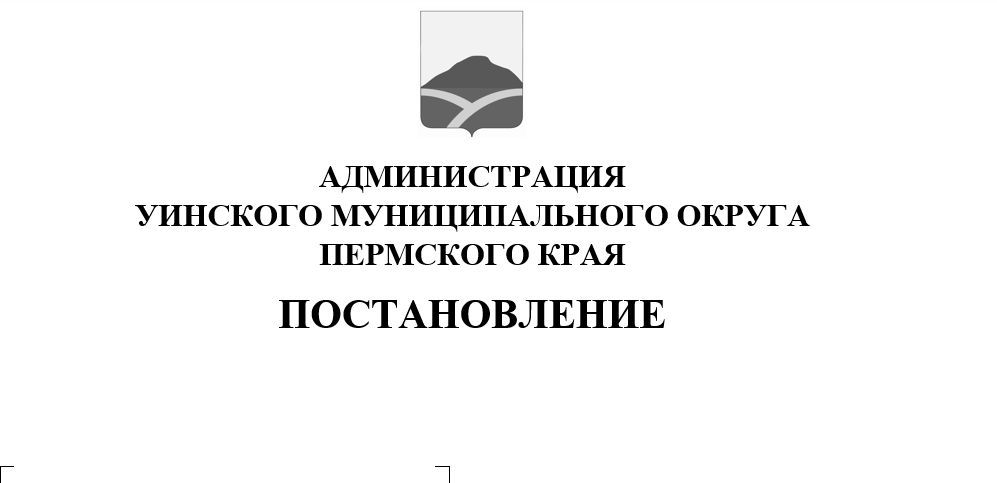                                                                              25.06.2021     259-01-03-180В соответствии с Федеральными законами от 06.10.2003 № 131-ФЗ «Об общих принципах организации местного самоуправления в Российской Федерации», от 12.01.1996 8-ФЗ «О погребении и похоронном деле», руководствуясь пунктом 22 части 1 статьи 4 Устава Уинского муниципального округа Пермского края администрация Уинского муниципального округа ПОСТАНОВЛЯЕТ:Внести в Положение об организации ритуальных услуг и содержания мест захоронений на территории Уинского муниципального округа Пермского края, утвержденное постановлением администрации Уинского муниципального округа от 09.12.2020 № 259-01-03-524, следующие дополнения:         раздел 4 «Общественный и обслуживаемый порядок работы кладбища» дополнить пунктом 4.4. следующего содержания:         «Расстояние между могилами (участками захоронений, включая оградки могил) должно быть не менее 0,5 м и не более 1,0 м.».2. Настоящее постановление вступает в силу со дня обнародования и подлежит размещению на официальном сайте администрации Уинского муниципального округа Пермского края и в сети «Интернет».         3. Контроль над исполнением постановления возложить на начальникамуниципального казенного учреждения «Управление по благоустройству Уинского муниципального округа Пермского края»  Хасанову Э.Г.Глава муниципального округа –глава администрации Уинского                                                       муниципального округа                                                                       А.Н. Зелёнкин